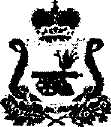 СОВЕТ ДЕПУТАТОВ ИЗДЕШКОВСКОГО СЕЛЬСКОГО ПОСЕЛЕНИЯСАФОНОВСКОГО РАЙОНА СМОЛЕНСКОЙ ОБЛАСТИРЕШЕНИЕот 17.10.2018 г.                                                                                                     № 10О рассмотрении инициативы опреобразовании муниципальныхобразований     Рассмотрев решение Сафоновского районного Совета депутатов от 24 сентября 2018 года № 33/1 «Об инициировании вопроса о преобразовании муниципальных образований на территории муниципального образования «Сафоновский район» Смоленской области», Совет депутатов Издешковского сельского поселения Сафоновского района Смоленской области     РЕШИЛ:     1. Поддержать инициативу Сафоновского районного Совета депутатов о преобразовании муниципальных образований Издешковского сельского поселения Сафоновского района Смоленской области и Игнатковского сельского поселения Сафоновского района Смоленской области путем их объединения, не влекущего изменения границ иных муниципальных образований, с созданием вновь образованного муниципального образования Издешковского сельского поселения Сафоновского района Смоленской области с административным центром – село Издешково.     2. Направить настоящее решение в Сафоновский районный Совет депутатов.      3. Настоящее решение вступает в силу с момента его подписания.     4. Настоящее решение подлежит официальному опубликованию в газете «Сафоновская правда» и обнародованию путем размещения на официальном сайте Администрации Издешковского сельского поселения Сафоновского района Смоленской области в информационно-телекоммуникационной сети «Интернет»: http://izdeshkovo.smolinvest.ru/.Глава муниципального образования Издешковского сельского поселения Сафоновского района Смоленской области                                               Н.В. Ладина